фото альбом памяти участников ВОВ «75 лет, мы помним и гордимся!»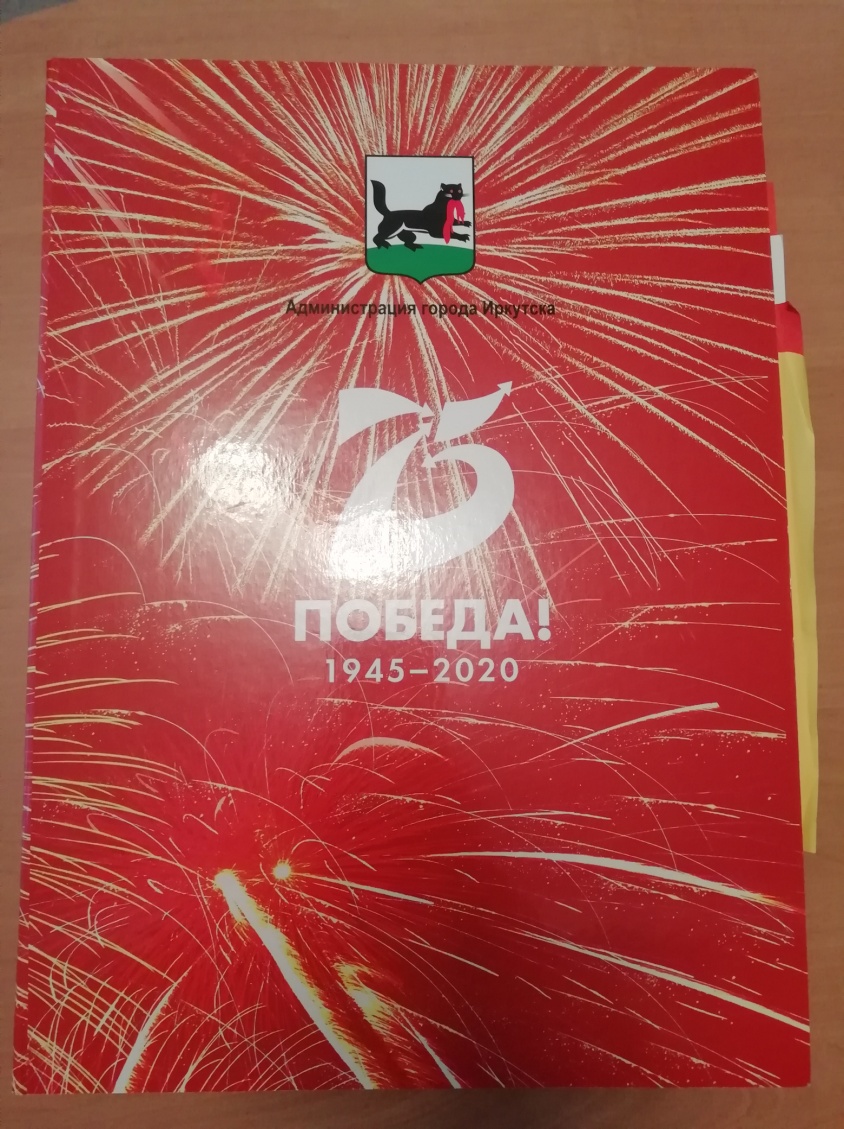 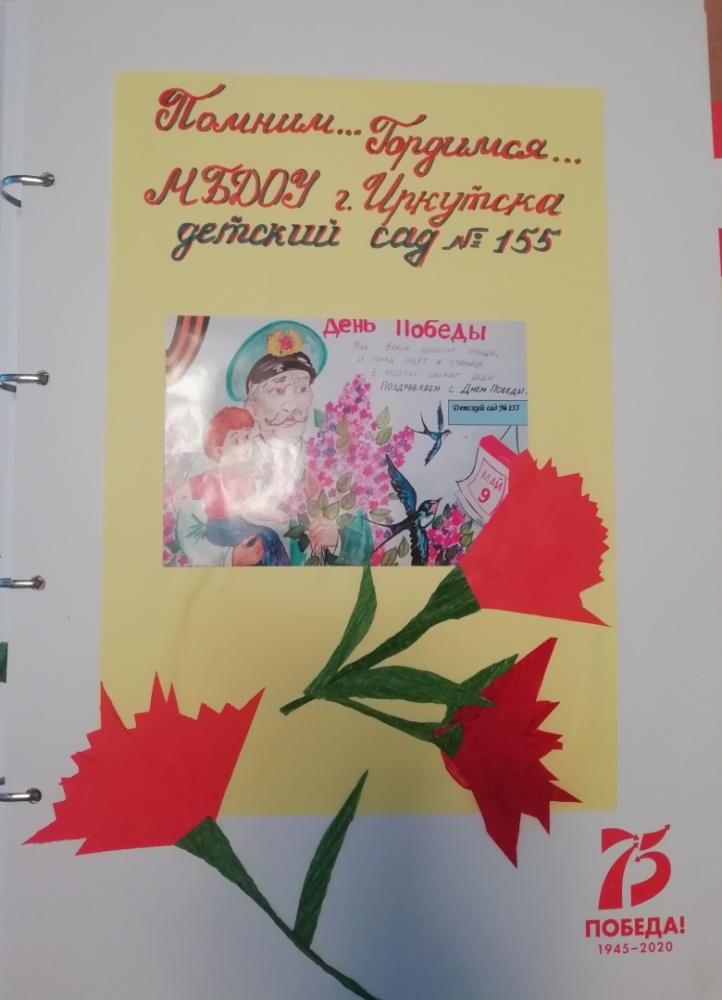 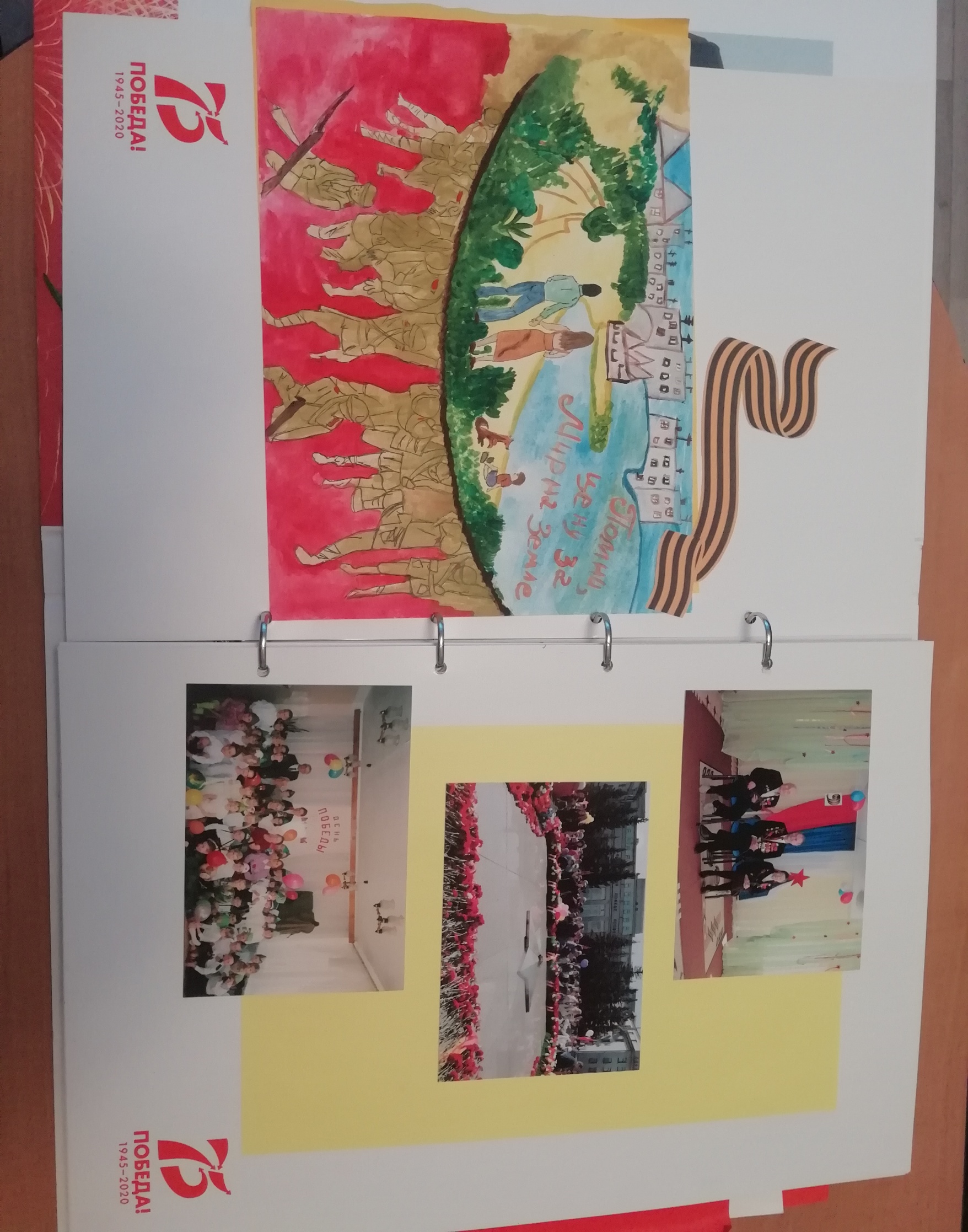 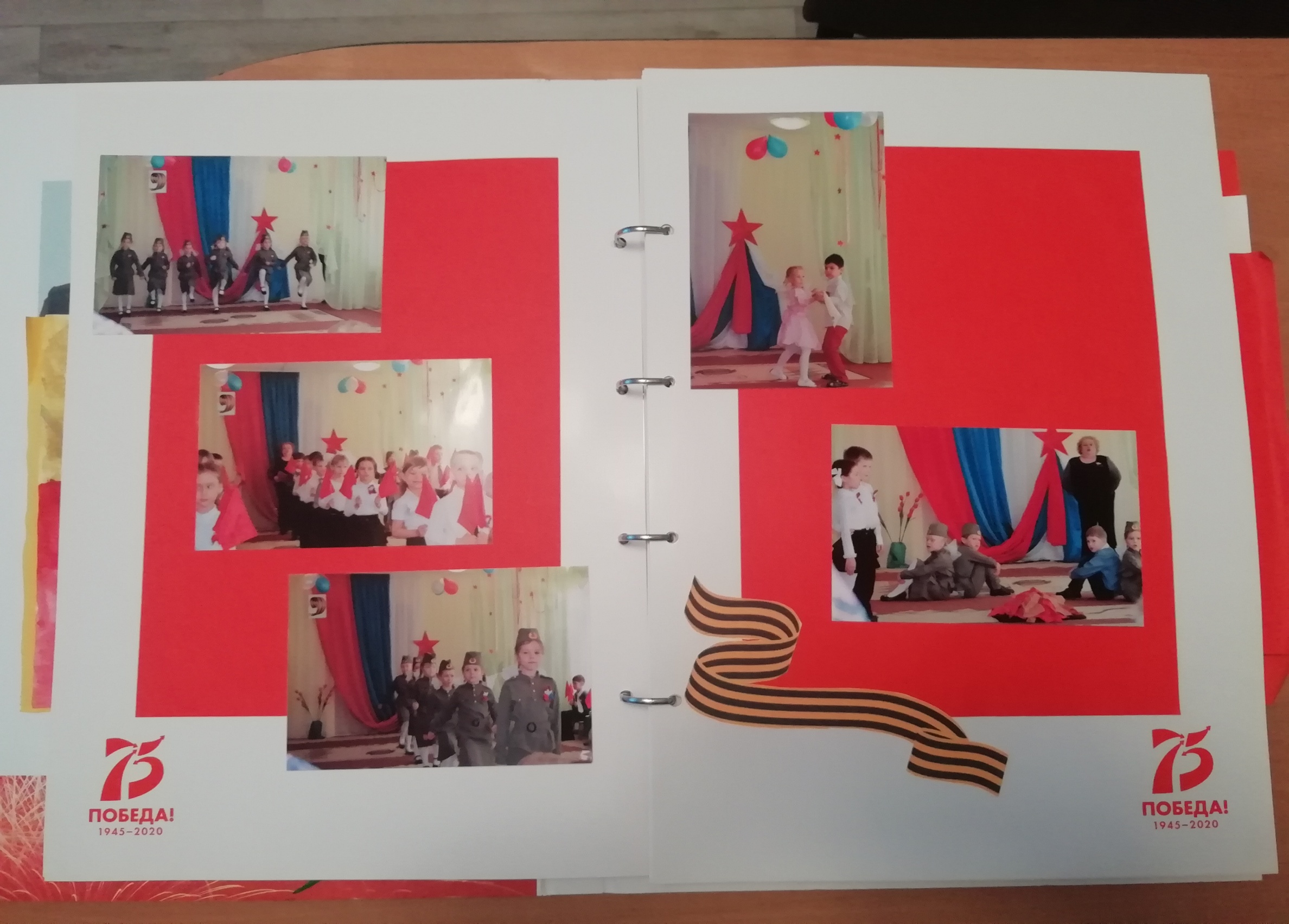 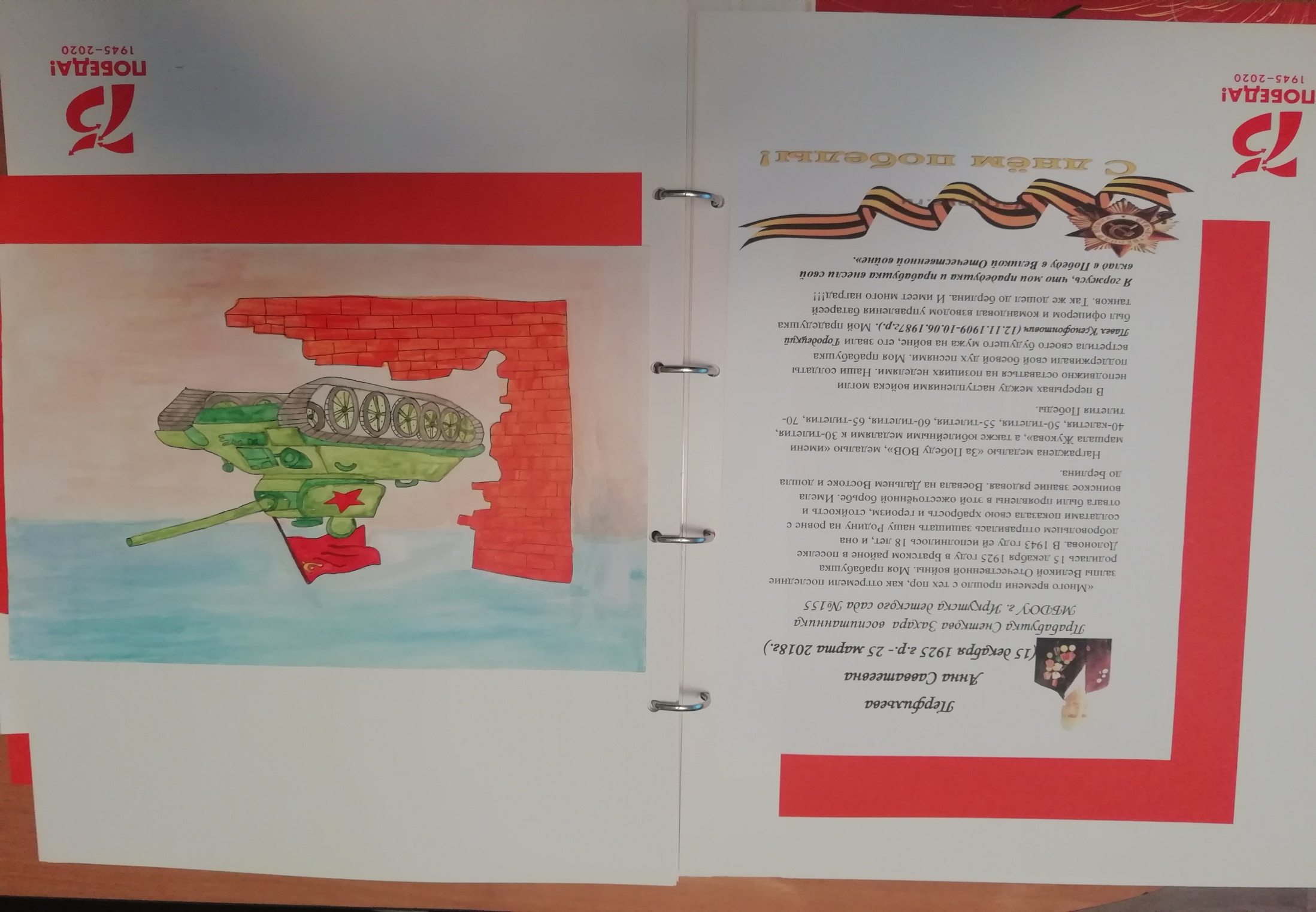 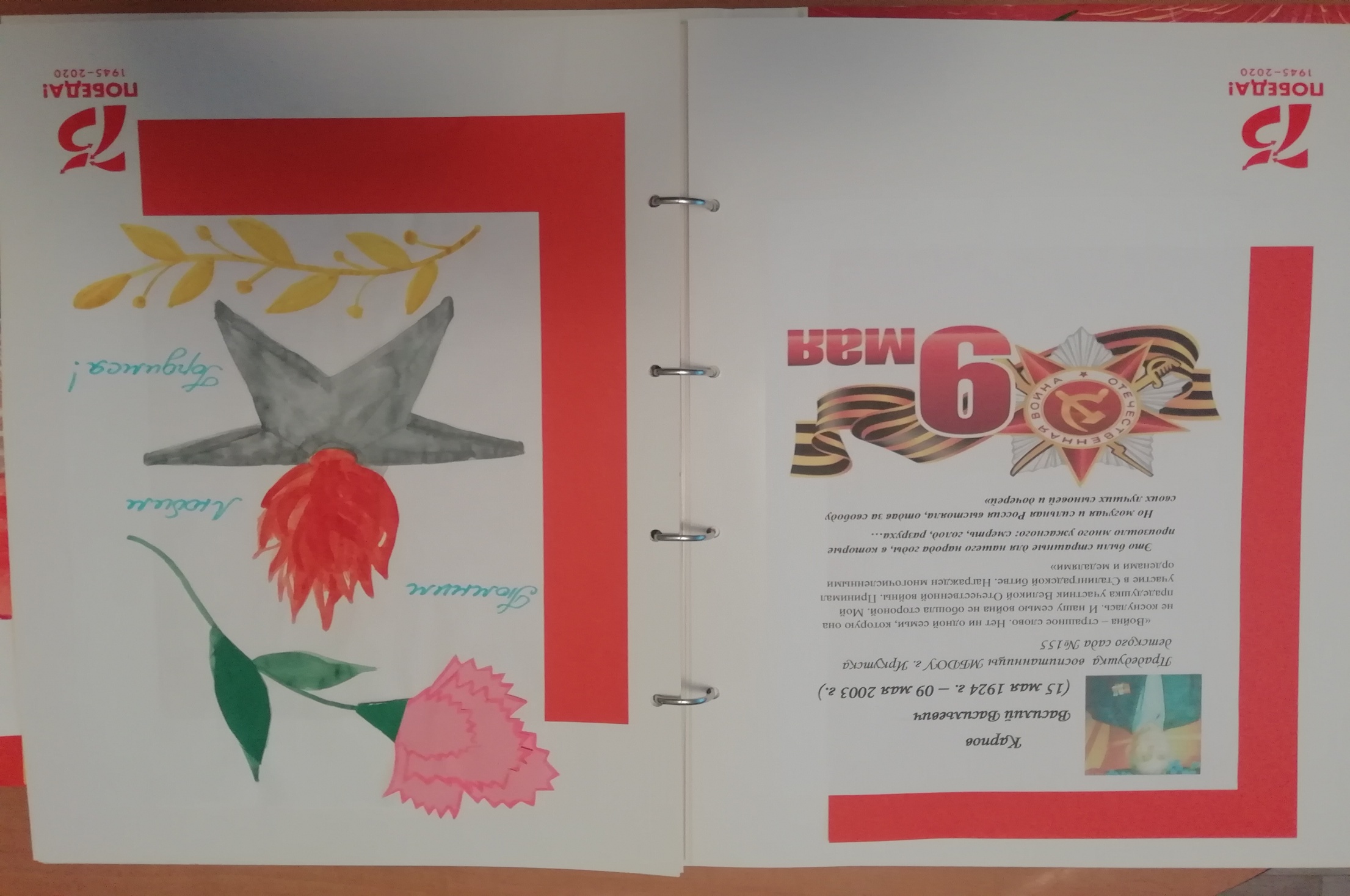 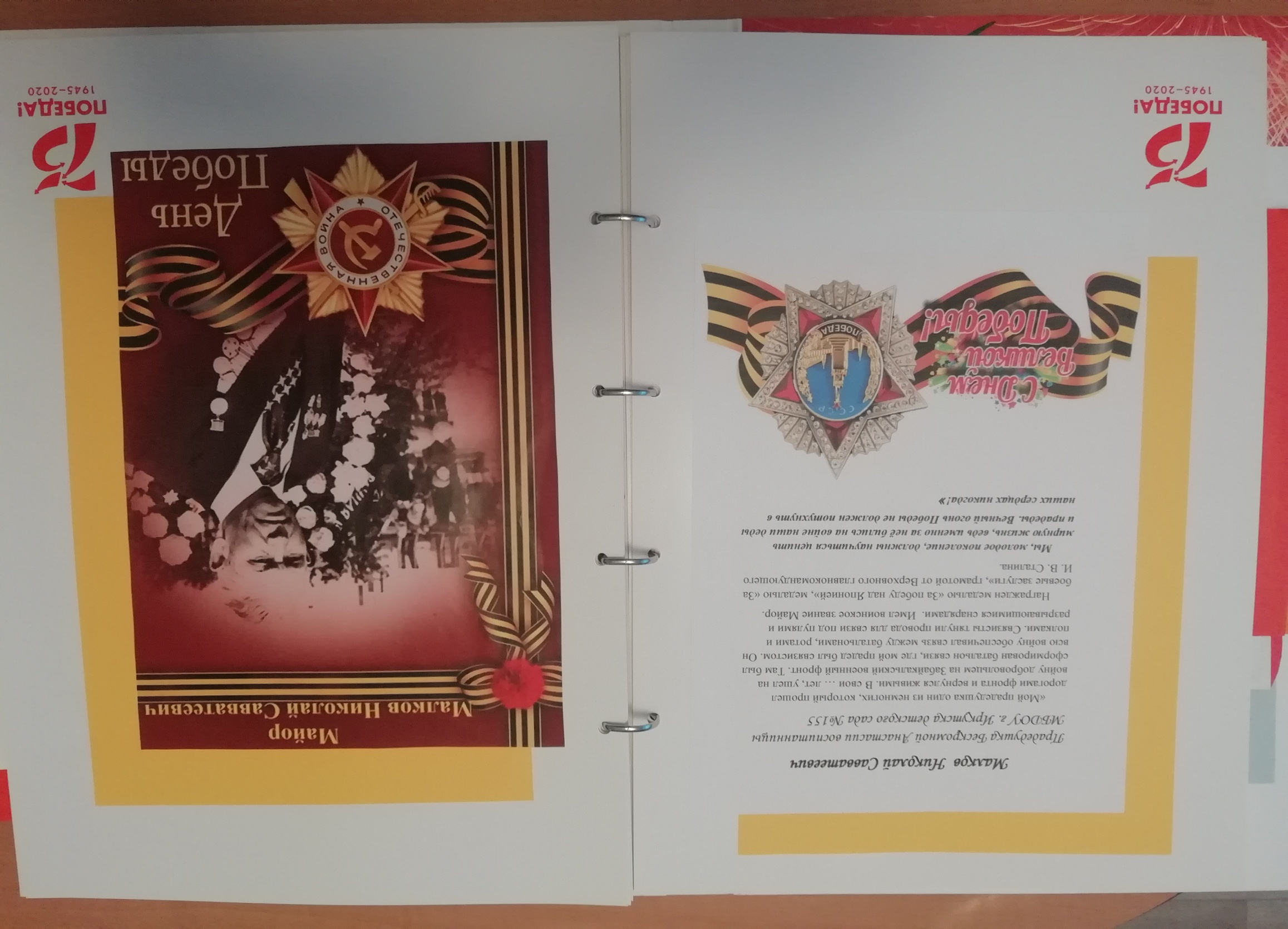 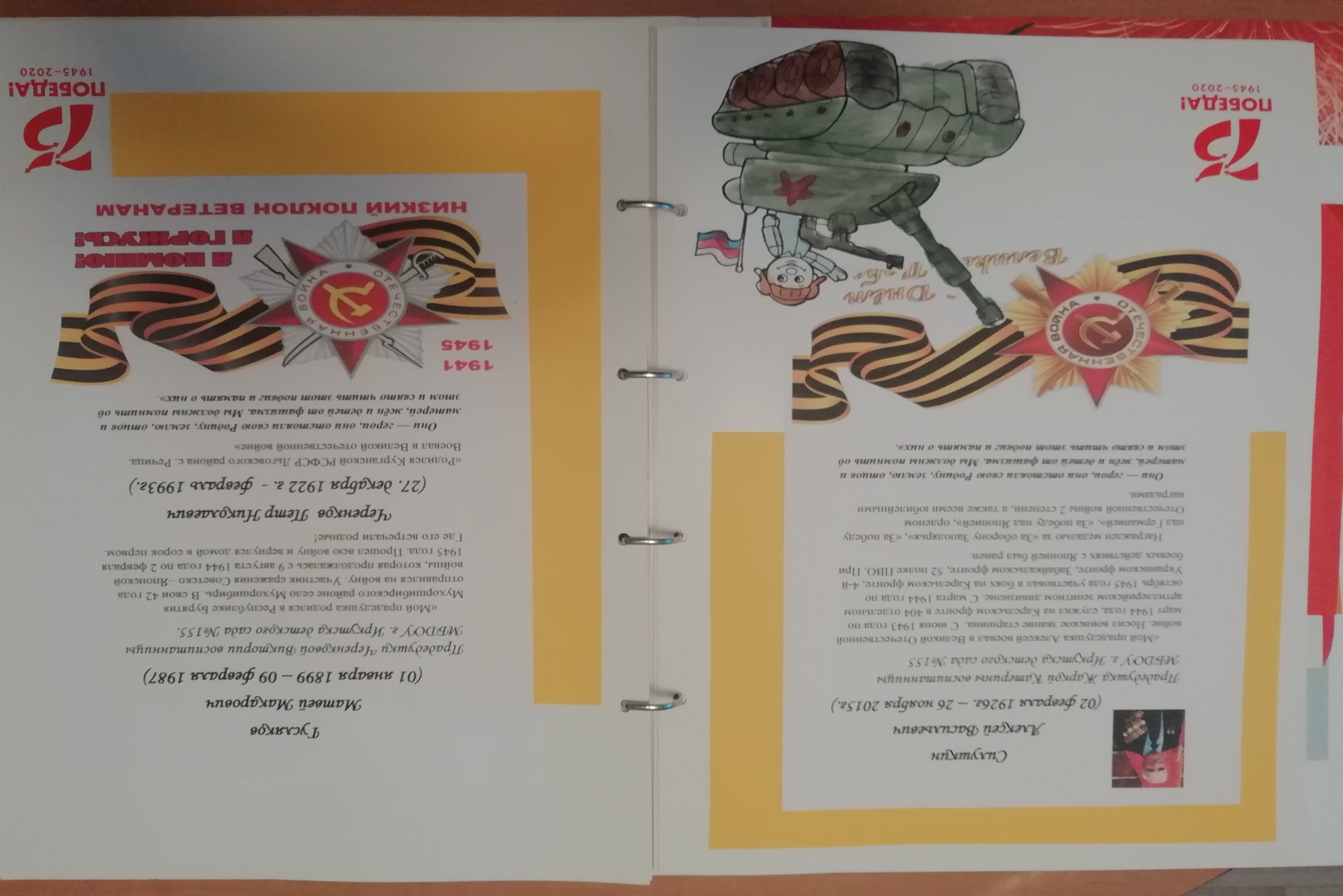 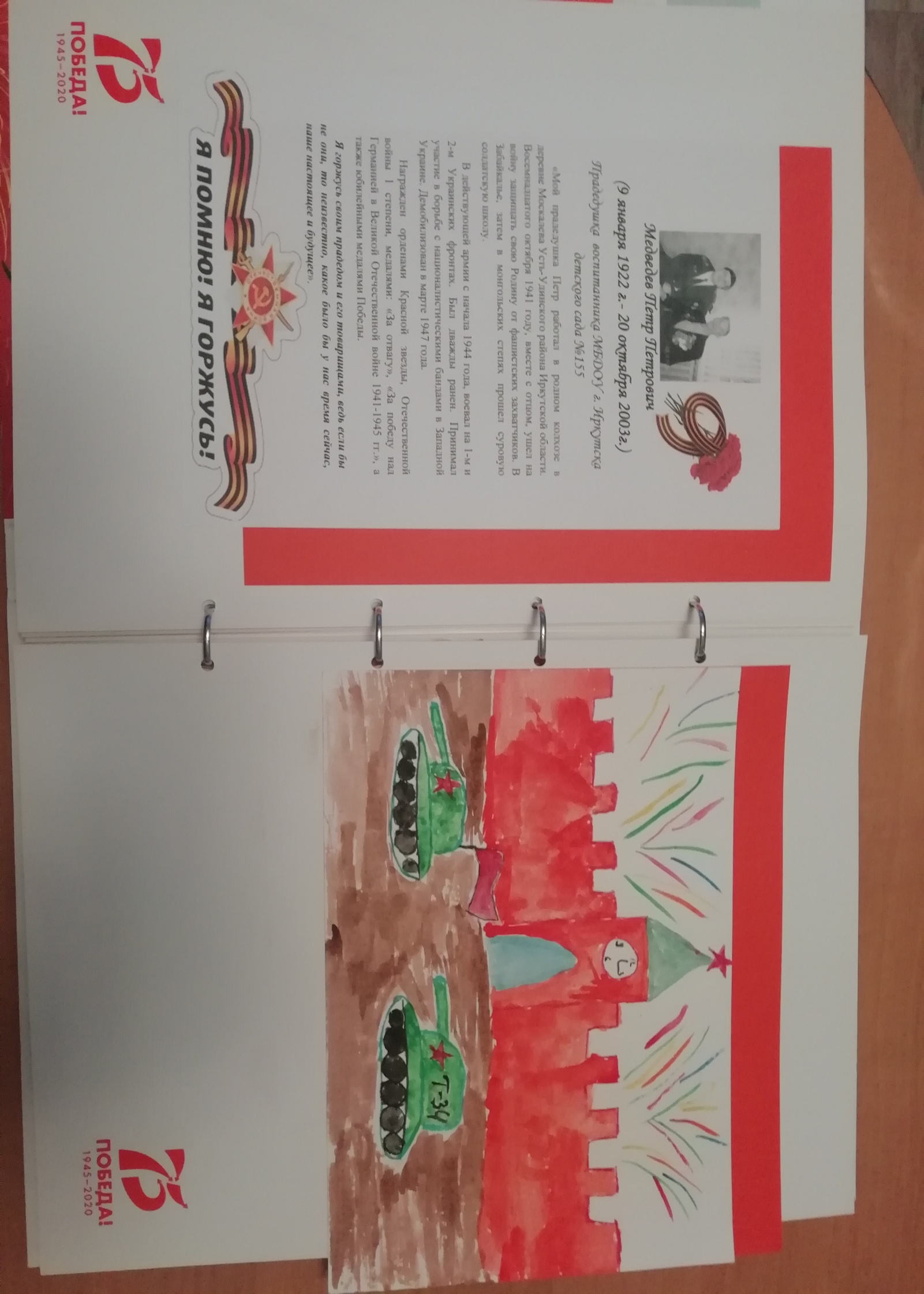 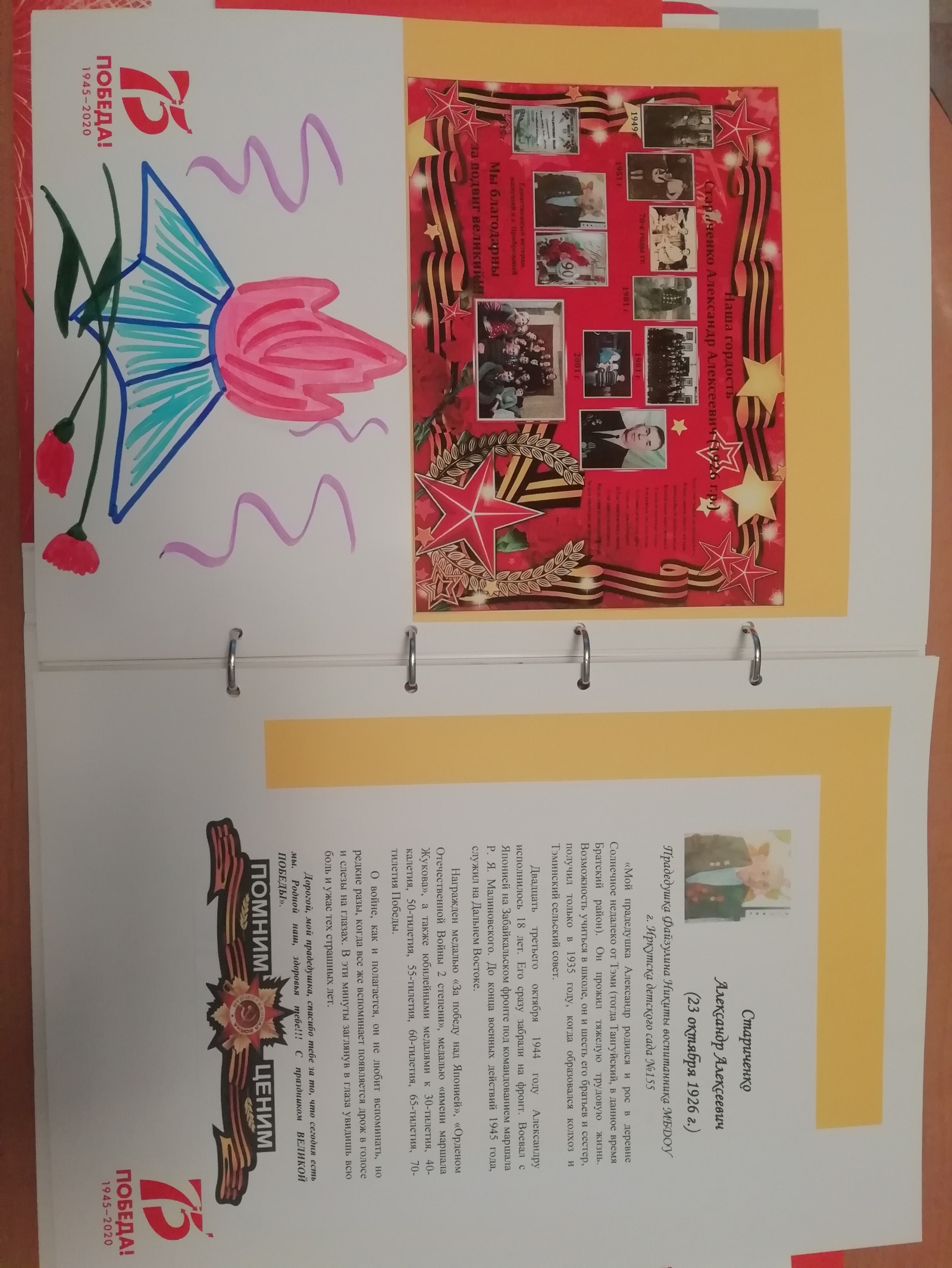 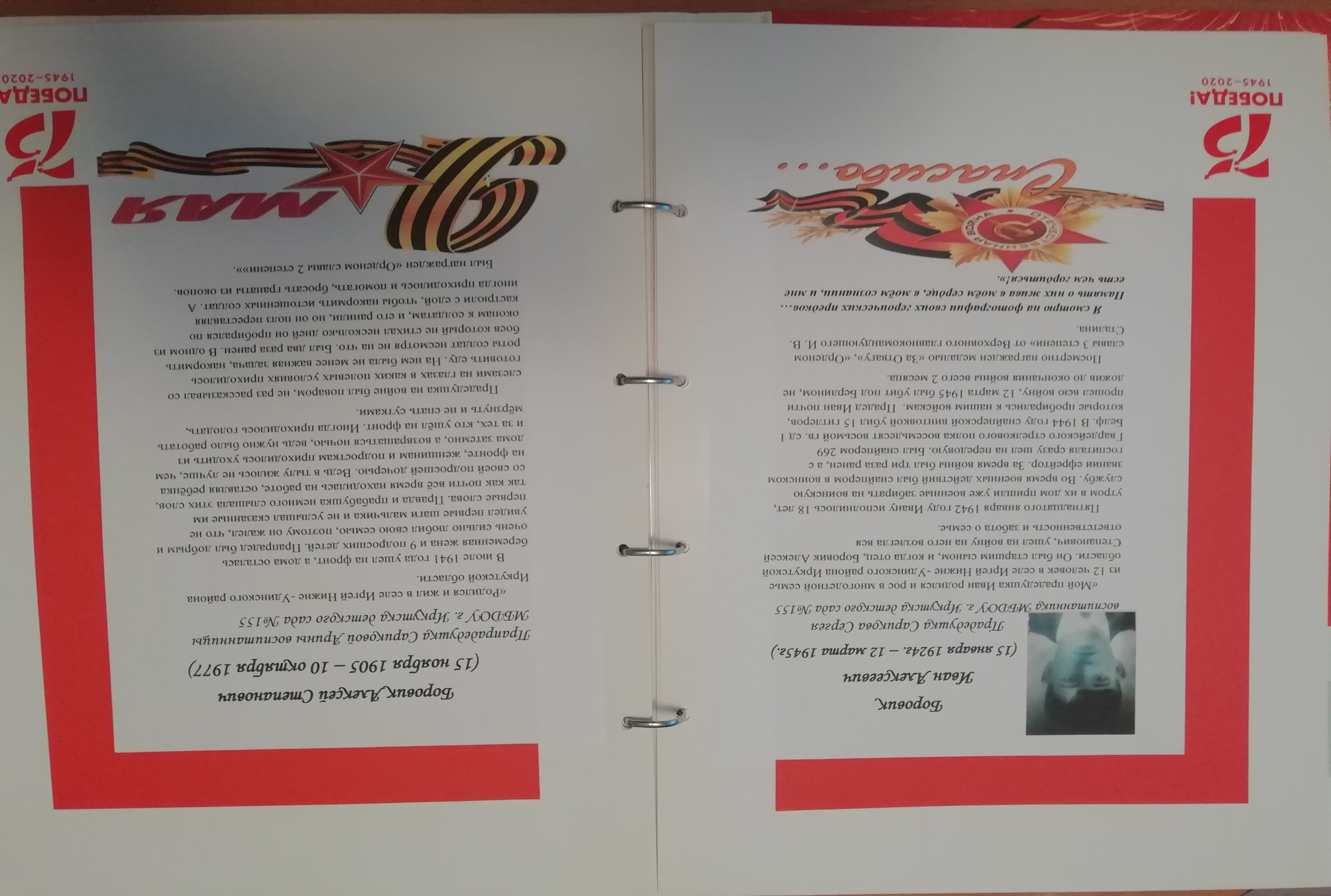 